                                                                                                                   Приложение 2.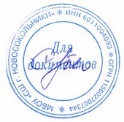                                                                                        «Утверждаю».                                                                            Директор школы        С.А. Кубло                                                                                       Приказ от 30.05.2022г. №  118 ДОЛЖНОСТНАЯ ИНСТРУКЦИЯруководителя центра образования естественно-научной и технологической направленности «Точка роста» Муниципального бюджетного общеобразовательного учреждения «Средняя школа г. Новосокольники»Общие положенияРуководитель центра образования естественно- научной и технологической направленности «Точка роста» (далее - руководитель Центра) назначается приказом директора учреждения по согласованию с учредителем учреждения.На должность руководителя Центра назначается лицо, имеющее высшее профессиональное образование и стаж работы не менее 5 лет на педагогических или руководящих должностях в учреждениях, организациях, на предприятиях, соответствующих направлений работы учреждения образования.Руководитель Центра должен знать:Конституцию Российской Федерации.Законы РФ, постановления и решения Правительства РФ и органов управления образованием по вопросам образования и воспитания обучающихся (воспитанников).Конвенцию о правах ребенка.Педагогику, педагогическую психологию, достижения современной психолого- педагогической науки и практики.Основы физиологии, гигиены.Теорию и методы управления образовательными системами.Основы экологии, экономики, права, социологии.Организацию финансово-хозяйственной деятельности учреждения.Административное, трудовое и хозяйственное законодательство.Правила и нормы охраны груда, техники безопасности и противопожарной защиты.Руководитель Центра подчиняется непосредственно директору учреждения.На время отсутствия руководителя Центра (командировка, отпуск, болезнь и пр.) его обязанности исполняет лицо, назначенное приказом директора учреждения. Данное лицо, приобретает соответствующие права и несет ответственность за качественное и своевременное исполнение возложенных на него обязанностей.Должностные обязанностиРуководитель Центра:Осуществляет оперативное руководство Центром.Координирует работу организации урочной, внеурочной деятельности, занятий системы дополнительного образования в Центре в соответствии с учебным планом, планом внеурочной деятельности учреждения, расписаниями и графиком занятий системы дополнительного образования.Организует работу Центра «Точка роста» как Центра общественного пространства для развития общекультурных компетенций и цифровой грамотности населения, проектной деятельности, творческой, социальной самореализации детей, педагогов, родительской общественности.Осуществляет контроль качества реализации педагогами основных и дополнительных общеобразовательных программ естественнонаучного, технического профилей на уровнях  начального общего, основного общего и среднего общего  образования, использования новых методов обучения и воспитания, образовательных технологий.Проводит мониторинг эффективности деятельности Центра «Точка роста» в соответствии с индикативными показателями результативности и отчитывается перед директором учреждения о результатах работы Центра.Согласовывает программы развития Центра, планы работ, отчеты и сметы расходов Центра с директором учреждения.Вносит предложения педагогическому совету при формировании и утверждении планов школьных методических объединений в части организации методического сопровождения  деятельности Центра.Обеспечивает комплектование Центра обучающимися (воспитанниками) и сохранность контингента в течение учебного года.Обеспечивает подготовку, организацию и проведение родительских собраний, экскурсий для разных категорий общественности в рамках Дней открытых дверей Центра.Организует презентацию деятельности Центра через органы ученического и общественного самоуправления, действующих в школе и медийное сопровождение Центра через школьный сайт, социальные сети.Организует заключение договоров и планов совместной работы с заинтересованными учреждениями в рамках межведомственного взаимодействия и социального партнерства.Представляет интересы Центра по доверенности в муниципальных, государственных органах региона, организациях для реализации целей и задач Центра.Вносит предложения руководству учреждения по подбору и расстановке кадров.Обеспечивает сохранность, развитие и укрепление материально-технической базы Центра, соблюдение санитарно-гигиенических требований, правил и норм охраны труда и техники безопасности.Выполняет иные обязанности, предусмотренные законодательством, уставом учреждения, должностной инструкцией, Положением о центре «Точка роста».ПраваРуководитель Центра вправе:Знакомиться с проектами решений руководства учреждения, касающихся деятельности Центра.Участвовать в обсуждении вопросов, касающихся исполняемых им должностных обязанностей.Вносить на рассмотрение руководства учреждения предложения по повышению качества и результативности деятельности Центра.Осуществлять взаимодействие с сотрудниками всей образовательной организации.Привлекать специалистов согласно штатному расписанию учреждения к решению задач, возложенных на Центр, если это предусмотрено Положением о центре естественно- научной и технологической направленности «Точка роста», если нет - то с разрешения руководителя учреждения.Подписывать и визировать документы в пределах своей компетенции.Вносить предложения о поощрении отличившихся работников, наложении взысканий на нарушителей производственной и трудовой дисциплины.Требовать от руководства учреждения оказания содействия в исполнении своих должностных обязанностей и прав.ОтветственностьРуководитель Центра несет ответственность:За ненадлежащее исполнение или неисполнение своих должностных обязанностей. предусмотренных настоящей должностной инструкцией – в пределах, определенных действующим трудовым законодательством Российской Федерации.За правонарушения, совершенные в процессе осуществления своей деятельности – в пределах, определенных действующим административным, уголовным и гражданским законодательством Российской Федерации.За причинение материального ущерба – в пределах, определенных действующим трудовым и гражданским законодательством Российской Федерации.Заключительные положенияДанная должностная инструкция определяет основные трудовые функции работника, которые могут быть дополнены, расширены или конкретизированы дополнительными соглашениями между сторонами.Должностная инструкция не должна противоречить трудовому договору, заключенного между работником и работодателем. В случае противоречия, приоритет имеет трудовой договор.Должностная инструкция изготавливается в двух идентичных экземплярах и утверждается руководителем организации.Каждый экземпляр данного документа подписывается всеми заинтересованными лицами и подлежит доведению до работника под роспись.Один из полностью заполненных экземпляров подлежит обязательной передаче работнику для использования в трудовой деятельности.Ознакомление работника с настоящей должностной инструкцией осуществляется при приеме на работу (до подписания трудового договора).Факт ознакомления работника с настоящей должностной инструкцией подтверждается подписью в экземпляре должностной инструкции, хранящемся у работодателя.С должностной инструкцией ознакомлен(а) «	»	20	г., один экземпляр получил(а) на руки и обязуюсь хранить его на рабочем месте.(подпись)                                                                       (инициалы, фамилия)